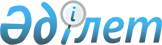 О внесении изменений в решение маслихата от 19 января 2009 года № 128 "Об установлении повышенных на двадцать пять процентов должностных окладов и тарифных ставок гражданским служащим социального обеспечения, образования, культуры, работающим в сельской местности, за счет средств районного бюджета"
					
			Утративший силу
			
			
		
					Решение маслихата Узункольского района Костанайской области от 13 марта 2014 года № 181. Зарегистрировано Департаментом юстиции Костанайской области 9 апреля 2014 года № 4572. Утратило силу решением маслихата Узункольского района Костанайской области от 20 марта 2015 года № 270

      Сноска. Утратило силу решением маслихата Узункольского района Костанайской области от 20.03.2015 № 270 (вводится в действие по истечении десяти календарных дней после дня его первого официального опубликования).      В соответствии с пунктом 2 статьи 238 Трудового кодекса Республики Казахстан от 15 мая 2007 года, подпунктом 15) пункта 1 статьи 6 Закона Республики Казахстан "О местном государственном управлении и самоуправлении в Республике Казахстан" от 23 января 2001 года Узункольский районный маслихат РЕШИЛ:



      1. Внести в решение маслихата от 19 января 2009 года № 128 "Об установлении повышенных на двадцать пять процентов должностных окладов и тарифных ставок гражданским служащим социального обеспечения, образования, культуры, работающим в сельской местности, за счет средств районного бюджета" (зарегистрировано в Реестре государственной регистрации нормативных правовых актов за № 9-19-88, опубликовано 12 февраля 2009 года в газете "Нұрлы жол") следующие изменения:



      заголовок указанного решения изложить в новой редакции:

      "Об установлении повышенных на двадцать пять процентов должностных окладов и тарифных ставок специалистам в области социального обеспечения, образования, культуры и ветеринарии, являющимся гражданскими служащими и работающим в сельской местности, за счет средств районного бюджета";



      пункт 1 указанного решения изложить в новой редакции:

      "1. Установить повышение на двадцать пять процентов должностных окладов и тарифных ставок специалистам в области социального обеспечения, образования, культуры и ветеринарии, являющимся гражданскими служащими и работающим в сельской местности по сравнению с окладами и ставками гражданских служащих, занимающихся этими видами деятельности в городских условиях, за счет средств районного бюджета.".



      2. Настоящее решение вводится в действие по истечении десяти календарных дней после дня его первого официального опубликования.      Председатель

      31-ой очередной сессии

      Узункольского районного маслихата          Н. Булатов      Секретарь Узункольского

      районного маслихата                        В. Вербовой      СОГЛАСОВАНО:      Руководитель государственного учреждения

      "Отдел экономики и бюджетного планирования

      Узункольского района"

      __________________________ Н. Абдрахманова
					© 2012. РГП на ПХВ «Институт законодательства и правовой информации Республики Казахстан» Министерства юстиции Республики Казахстан
				